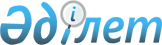 О некоторых вопросах Министерства информации и коммуникаций Республики КазахстанПостановление Правительства Республики Казахстан от 25 ноября 2017 года № 773.
      В соответствии с подпунктом 4) статьи 11 Закона Республики Казахстан от 1 марта 2011 года "О государственном имуществе" Правительство Республики Казахстан ПОСТАНОВЛЯЕТ:
      1. Переименовать:
      1) республиканское государственное учреждение "Комитет государственного контроля в области связи, информатизации и средств массовой информации Министерства информации и коммуникаций Республики Казахстан" в республиканское государственное учреждение "Комитет телекоммуникаций Министерства информации и коммуникаций Республики Казахстан";
      2) республиканские государственные учреждения – территориальные подразделения Комитета государственного контроля в области связи, информатизации и средств массовой информации Министерства информации и коммуникаций Республики Казахстан согласно приложению к настоящему постановлению.
      2. Утвердить прилагаемые изменения и дополнения, которые вносятся в некоторые решения Правительства Республики Казахстан.
      3. Министерству информации и коммуникаций Республики Казахстан в установленном законодательством порядке принять иные меры, вытекающие из настоящего постановления.
      4. Настоящее постановление вводится в действие по истечении десяти календарных дней после дня его первого официального опубликования. Перечень
переименовываемых республиканских государственных учреждений – территориальных подразделений Комитета государственного контроля в области связи, информатизации и средств массовой информации Министерства информации и коммуникаций Республики Казахстан 
      1. Республиканское государственное учреждение "Инспекция связи и информатизации Комитета государственного контроля в области связи, информатизации и средств массовой информации Министерства информации и коммуникаций Республики Казахстан по городу Астане и Акмолинской области" в республиканское государственное учреждение "Инспекция связи Комитета телекоммуникаций Министерства информации и коммуникаций Республики Казахстан по городу Астане и Акмолинской области".
      2. Республиканское государственное учреждение "Инспекция связи и информатизации Комитета государственного контроля в области связи, информатизации и средств массовой информации Министерства информации и коммуникаций Республики Казахстан по городу Алматы и Алматинской области" в республиканское государственное учреждение "Инспекция связи Комитета телекоммуникаций Министерства информации и коммуникаций Республики Казахстан по городу Алматы и Алматинской области".
      3. Республиканское государственное учреждение "Инспекция связи и информатизации Комитета государственного контроля в области связи, информатизации и средств массовой информации Министерства информации и коммуникаций Республики Казахстан по Актюбинской области" в республиканское государственное учреждение "Инспекция связи Комитета телекоммуникаций Министерства информации и коммуникаций Республики Казахстан по Актюбинской области".
      4. Республиканское государственное учреждение "Инспекция связи и информатизации Комитета государственного контроля в области связи, информатизации и средств массовой информации Министерства информации и коммуникаций Республики Казахстан по Атырауской области" в республиканское государственное учреждение "Инспекция связи Комитета телекоммуникаций Министерства информации и коммуникаций Республики Казахстан по Атырауской области".
      5. Республиканское государственное учреждение "Инспекция связи и информатизации Комитета государственного контроля в области связи, информатизации и средств массовой информации Министерства информации и коммуникаций Республики Казахстан по Восточно-Казахстанской области" в республиканское государственное учреждение "Инспекция связи Комитета телекоммуникаций Министерства информации и коммуникаций Республики Казахстан по Восточно-Казахстанской области".
      6. Республиканское государственное учреждение "Инспекция связи и информатизации Комитета государственного контроля в области связи, информатизации и средств массовой информации Министерства информации и коммуникаций Республики Казахстан по Жамбылской области" в республиканское государственное учреждение "Инспекция связи Комитета телекоммуникаций Министерства информации и коммуникаций Республики Казахстан по Жамбылской области".
      7. Республиканское государственное учреждение "Инспекция связи и информатизации Комитета государственного контроля в области связи, информатизации и средств массовой информации Министерства информации и коммуникаций Республики Казахстан по Западно-Казахстанской области" в республиканское государственное учреждение "Инспекция связи Комитета телекоммуникаций Министерства информации и коммуникаций Республики Казахстан по Западно-Казахстанской области".
      8. Республиканское государственное учреждение "Инспекция связи и информатизации Комитета государственного контроля в области связи, информатизации и средств массовой информации Министерства информации и коммуникаций Республики Казахстан по Карагандинской области" в республиканское государственное учреждение "Инспекция связи Комитета телекоммуникаций Министерства информации и коммуникаций Республики Казахстан по Карагандинской области".
      9. Республиканское государственное учреждение "Инспекция связи и информатизации Комитета государственного контроля в области связи, информатизации и средств массовой информации Министерства информации и коммуникаций Республики Казахстан по Кызылординской области" в республиканское государственное учреждение "Инспекция связи Комитета телекоммуникаций Министерства информации и коммуникаций Республики Казахстан по Кызылординской области".
      10. Республиканское государственное учреждение "Инспекция связи и информатизации Комитета государственного контроля в области связи, информатизации и средств массовой информации Министерства информации и коммуникаций Республики Казахстан по Костанайской области" в республиканское государственное учреждение "Инспекция связи Комитета телекоммуникаций Министерства информации и коммуникаций Республики Казахстан по Костанайской области".
      11. Республиканское государственное учреждение "Инспекция связи и информатизации Комитета государственного контроля в области связи, информатизации и средств массовой информации Министерства информации и коммуникаций Республики Казахстан по Мангистауской области" в республиканское государственное учреждение "Инспекция связи Комитета телекоммуникаций Министерства информации и коммуникаций Республики Казахстан по Мангистауской области".
      12. Республиканское государственное учреждение "Инспекция связи и информатизации Комитета государственного контроля в области связи, информатизации и средств массовой информации Министерства информации и коммуникаций Республики Казахстан по Павлодарской области" в республиканское государственное учреждение "Инспекция связи Комитета телекоммуникаций Министерства информации и коммуникаций Республики Казахстан по Павлодарской области".
      13. Республиканское государственное учреждение "Инспекция связи и информатизации Комитета государственного контроля в области связи, информатизации и средств массовой информации Министерства информации и коммуникаций Республики Казахстан по Северо-Казахстанской области" в республиканское государственное учреждение "Инспекция связи Комитета телекоммуникаций Министерства информации и коммуникаций Республики Казахстан по Северо-Казахстанской области".
      14. Республиканское государственное учреждение "Инспекция связи и информатизации Комитета государственного контроля в области связи, информатизации и средств массовой информации Министерства информации и коммуникаций Республики Казахстан по Южно-Казахстанской области" в республиканское государственное учреждение "Инспекция связи Комитета телекоммуникаций Министерства информации и коммуникаций Республики Казахстан по Южно-Казахстанской области". Изменения и дополнения,
которые вносятся в некоторые решения Правительства Республики Казахстан
      1. Утратил силу постановлением Правительства РК от 17.07.2018 № 434 (вводится в действие после дня его первого официального опубликования).
      2. В постановлении Правительства Республики Казахстан от 1 июня 2015 года № 395 "Об определении лицензиара по осуществлению лицензирования деятельности по распространению теле-, радиоканалов и органа, уполномоченного на выдачу разрешений второй категории в области средств массовой информации" (САПП Республики Казахстан, 2015 г., № 32, ст. 202):
      пункт 1 изложить в следующей редакции:
      "1. Определить:
      1) Комитет информации Министерства информации и коммуникаций Республики Казахстан лицензиаром по осуществлению лицензирования деятельности по распространению теле-, радиоканалов;
      2) Комитет информации Министерства информации и коммуникаций Республики Казахстан органом, уполномоченным на выдачу разрешений второй категории в области средств массовой информации, согласно приложению к настоящему постановлению.".
      3. В постановлении Правительства Республики Казахстан от 16 июля 2015 года № 543 "Об определении лицензиара по осуществлению лицензирования деятельности по предоставлению услуг в области связи и органа, уполномоченного на выдачу разрешений второй категории в области связи" (САПП Республики Казахстан, 2015 г., № 39, ст. 279):
      пункт 1 изложить в следующей редакции:
      "1. Определить Комитет телекоммуникаций Министерства информации и коммуникаций Республики Казахстан:
      1) лицензиаром по осуществлению лицензирования деятельности по предоставлению услуг в области связи; 
      2) органом, уполномоченным на выдачу разрешений второй категории в области связи, согласно приложению к настоящему постановлению.".
      4. Утратил силу постановлением Правительства РК от 26.03.2019 № 142.


					© 2012. РГП на ПХВ «Институт законодательства и правовой информации Республики Казахстан» Министерства юстиции Республики Казахстан
				
      Премьер-Министр 
Республики Казахстан 

Б. Сагинтаев
Приложение 
к постановлению Правительства
Республики Казахстан
от 25 ноября 2017 года
№ 773Утверждены 
постановлением Правительства
Республики Казахстан
от 25 ноября 2017 года
№ 773